First Sunday in LentMarch 1, 2020, 10:00 AM Watchword of the Week:   Be glad in the Lord and rejoice, O righteous, and shout for joy, all you upright in heart.Psalm 32: 11Band Prelude       Prelude       	In Remembrance of Me	      		Arr. Pethel Welcome and Announcements	Rev. Jeff Coppage Call to Worship          Come, people of God, to know again who you are.  Return to the One who gives you life.We come as children of God, longing for a closer walk with our Creator.The abundant grace of God is offered to all of us in Christ Jesus.We gather to receive that gift, to learn and remember how best to use it.We cannot live by bread alone; life is intended to be more than food.Our worship is the opening of ourselves to receive the gifts of the Spirit.Let nothing distract you from that intent; we have assembled that God may speak to us.We wait upon God, the Sovereign One, who knows us as we are and loves us.            Prayers of the People/Pastoral Prayer	 *Hymn 751 	God of Grace and God of Glory	Giving of Tithes and Offerings to the Lord	Prayer of Dedication   Anthem         	In Memory of Your Son		                              Lantz                           Father, we are here.  Our hearts are joined as one.  We take the bread and cup in memory of Your Son.  This cup we take reminds us of the blood He shed.  This cup we take reminds us He died in our stead.Father, we are here.  Our hearts are joined as one.  We take the bread and cup in memory of Your Son.  This bread we break reminds us love has spoken.  Father, we are here.  Our hearts are joined as one.  We take the bread and cup in memory of Your Son.  “In Memory of Your Son”, Words by J. Paul Williamsand Music by David Lantz, III©2006 GlorySoundCCLI License #751334DoxologyReading of God’s Word	Jerry Hailey                                                                          	Genesis 2: 15-17, 3: 1-7 (page 2, LP page 4)	Psalm 3 (page 425, LP page 844)Communion Meditation	    Rev. Coppage“Serving God Alone”Matthew 4: 1-11 (page 785, LP page 1499)*Hymn 757	Be Still, My SoulService of Holy Communion, Page 196	In Celebration of the Atonement*Postlude              More Love to Thee            	Arr. WhitworthSunday School classes follow worship each Sunday.Please sign the Friendship Register at the end of your row and pass it down.  If you would like information about our activities or becoming a member of Fairview, please indicate your wish in the appropriate space.Children three years old and under may go to the Nursery.*Please stand.	During cold and flu season, please be understanding if your neighbor prefers not to shake hands during our greeting time.  Thank you!Stewards of Service This Week:Ushers: David Timmons, Mollie Rascoe, David Barringer, Jerry HaileyGreeter: Gay Nell HutchensWorship Nursery:  Terri BarringerSunday School Nursery: Carolyn NealElder of the Month: Morgan FoxTrustee of the Month:  Gay Nell HutchensSound Technician: Henry HilkerThe Blum Chapel has received a gift in memory of Judy Snyder, Bob Joyce, and E. Artis Weber from Mollie and Robert Rascoe.The Pipe Organ Repair Fund has received a gift in memory of Judy Snyder and Bob Joyce from Barry Self. The Choir Fund has received gifts in memory of E. Artis Weber from Judy and Jerry Byerly, Pat and Harry Sapp, Sandy Smith, Jeanne Willard, Patricia and Mike Rau, and in memory of Bob Joyce from Judy and Jerry Byerly, and Sandy Smith, and in memory of Judy Snyder from Pat and Harry Sapp and Brenda and Jack Miller.The Weber Class has received a gift in memory of E. Artis Weber from Bynum Wright.The Building and Grounds Fund has received a gift in memory of Bob Joyce from Pat and Harry Sapp.Last Sunday Attendance – 86	                  Pledges/Offerings/Gifts/Other for February 23 – $ 3,149.00	Monthly Budget Needs 	$ 28,829.67	Monies Received Month to Date	$20,973.00	         Needed as of February 23          $ 7,856.67.CALENDAR:  MARCH 1 – MARCH 8Today	  8:00 AM	Chapel in Use by Quaker Church	  9:30 AM 	Band Prelude	10:00 AM	Worship	11:10 AM	Sunday School	12:00 PM	Area Demographics Report- Ruth Burchaw (FH)		With Light Lunch	  2:00 PM	Day of Prayer at Christ Moravian (No Bus Service)Monday	10:00 AM	Water Color Painting Class (CR) 	10:00 AM	WF Circle 1 (AB)	10:30 AM	WF Circle 2 (P)		(location change this meeting only)	  6:00 PM	Back to Basics (AB)Tuesday	10:00 AM	WF Circle 4 (P)	  1:00 PM	Private Group Meeting (CR)	  6:00 PM	Adult Bible Study Class (AB)Wednesday	10:00 AM	Bus Leaves for Day of Prayer Service	11:00 AM	Day of Prayer at Trinity Moravian Church	  5:45 PM	Handbell Practice (HR)	  7:00 PM	Choir Practice (S)Thursday	10:00 AM	Private Group Meeting (AB)Friday	  8:00 AM	Men’s Fellowship Meet at K&W Healy Drive	  6:00 PM	Back to Basics (AB)Saturday	  8:00 AM	Amazing Grace Clothes Closet OpenSunday	  8:00 AM	Chapel in Use by Quaker Church 	10:00 AM	Worship	11:10 AM	Sunday School	  4:30 PM	Band Practice (C)Fairview Moravian Church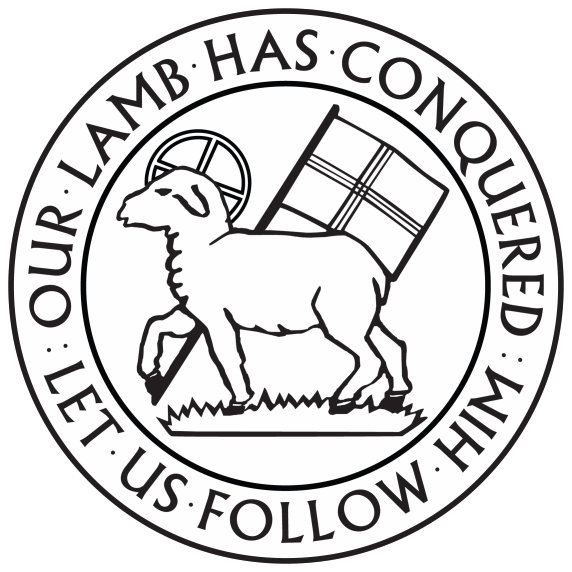 March 1, 20206550 Silas Creek Parkway Winston-Salem, NC 27106                    336-768-5629www.fairviewmoravianchurch.org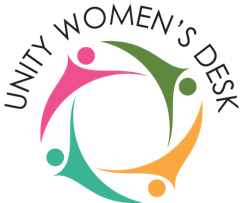 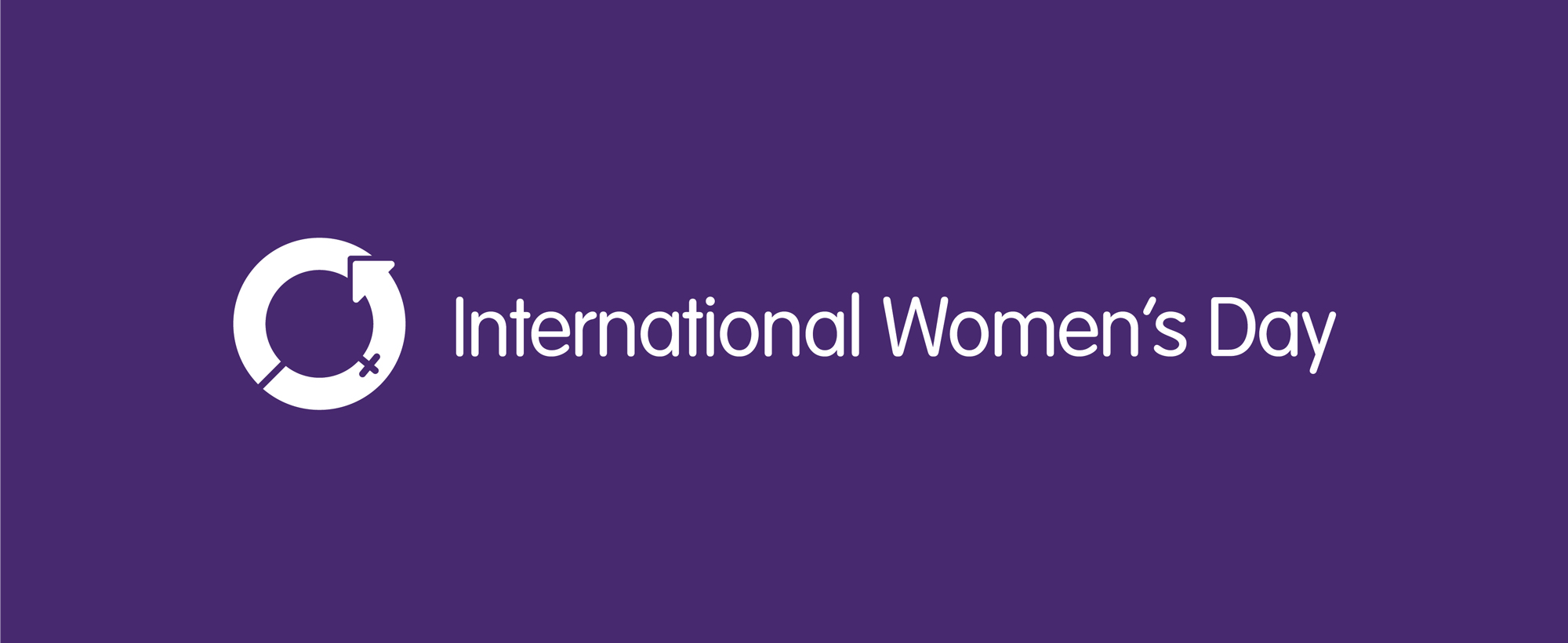 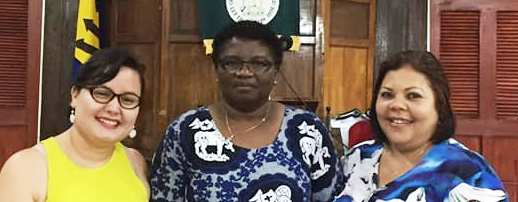 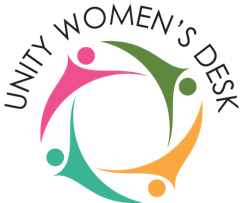 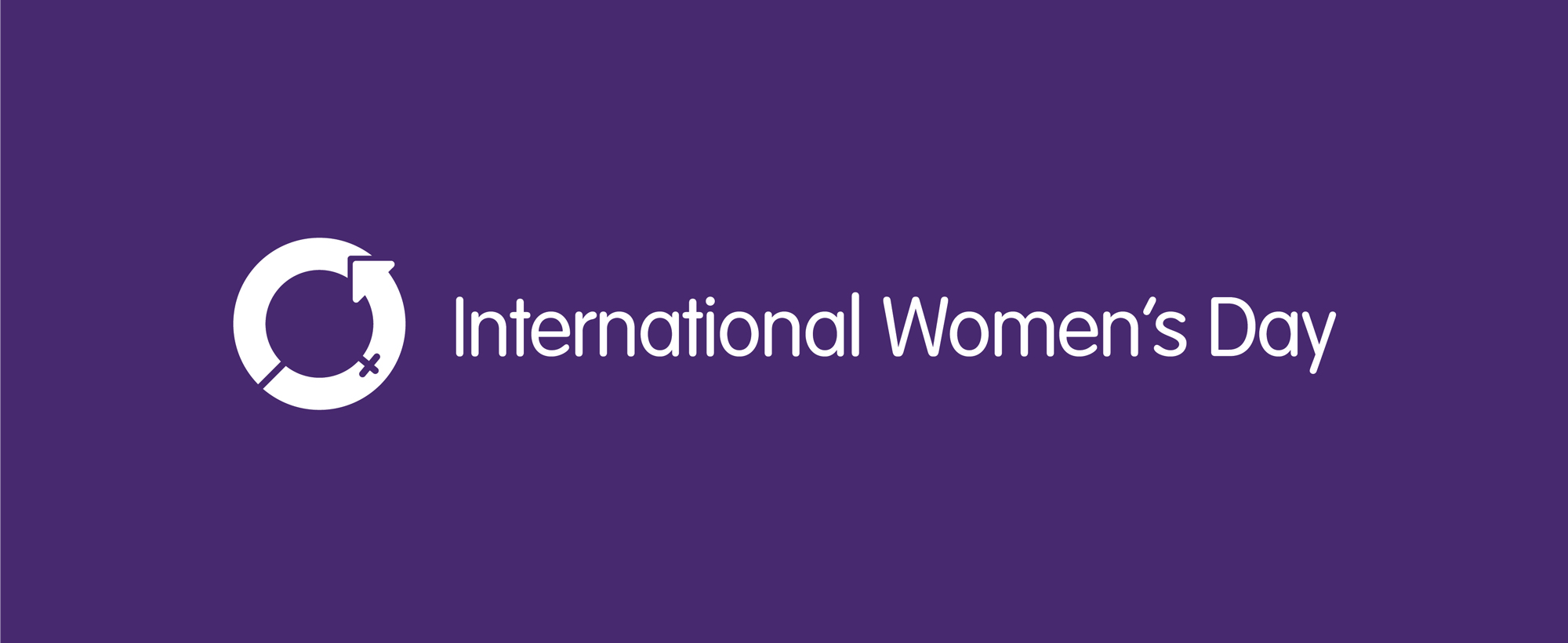 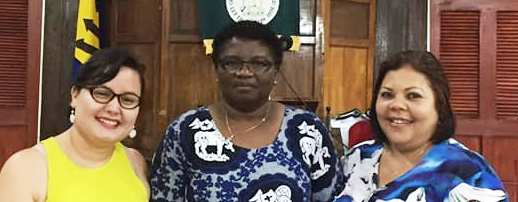 The WF March community project, will be collecting items to support Sunnyside Ministry.  They are in great need of diapers, sizes 4, 5, and 6, as well as diaper wipes.  They also need blankets and throws, new or gently used.  Please put your donations in the marked container in the Lovefeast kitchen or the Parlor.  Thank you for supporting our community! Submitted by Linda Mathers.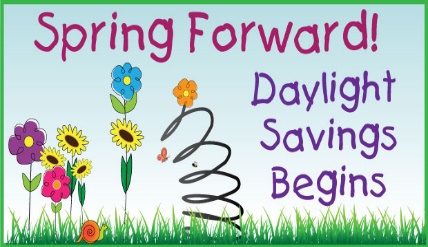 Daylight Savings Time BeginsSunday, March 8thRemember to turn your clocks forward one hourbefore going to bed on Saturday, March 7th!Soup & Salad Bar Luncheon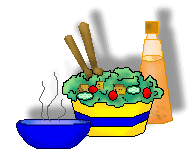 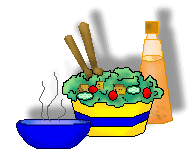 Tuesday, April 28th11:00 a.m. until 1:00 p.m.Fellowship HallAdults:  $10.00 Children5-12: $5.00Under 4 Free  Admission by Ticket OnlyNo Take Outs!You may purchase tickets from a member of the        Women’s Fellowship or the church office.